Nooit Gedacht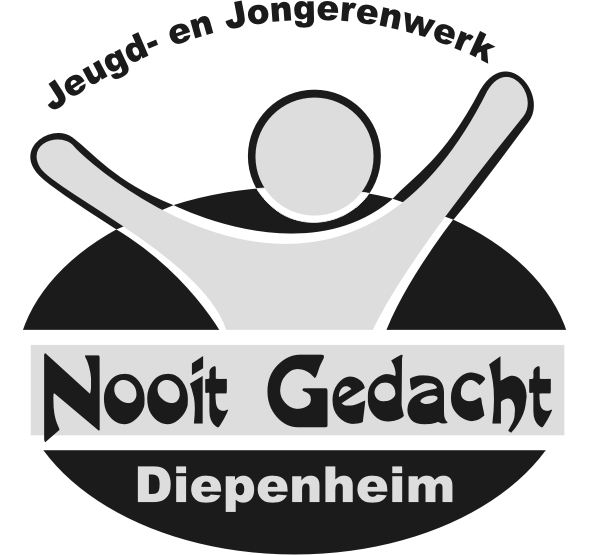 Jeugd- & Jongerenwerk DiepenheimAan: 			alle leden, donateurs en vrijwilligers van de verenigingVan:			 de voorzitterUitnodiging:	Algemene ledenvergadering Op woensdag 8 maart 2017, 20.00 uur  Hofhuiszaal Herberg de PolAgendapuntenOpeningMededelingen & Ingekomen stukkenVerslag van de vergadering van 9 maart 2016(Klik hier voor de notulen)Jaarverslag van de penningmeesterBegroting 2017Verslag van de kascommissie (Jannie Sipma en Henrice Oplaat)Verkiezing van de kascommissie (Jannie Sipma is aftredend)Ter goedkeuring door de leden: huisreglement (zie website)Ter goedkeuring door de leden: huurovereenkomst Herberg de PolBestuursverkiezing:		Geen bestuurswijzigingen				      RondvraagSluitingMarc Dijkerman,voorzitter.